Publicado en Madrid el 05/03/2021 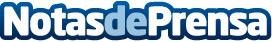 La Bruma Antiestrés de Aromatherapy Associates que salvará tras "esa" reunión de ZoomCon un aroma concentrado que transporta al instante a un bosque relajante, esta bruma sigue una terapia milenaria japonesa que calma rápidamente ante cualquier pico de estrésDatos de contacto:Gerardo Peña936 97 17 30Nota de prensa publicada en: https://www.notasdeprensa.es/la-bruma-antiestres-de-aromatherapy-associates Categorias: Nacional Industria Farmacéutica Moda Medicina alternativa Consumo http://www.notasdeprensa.es